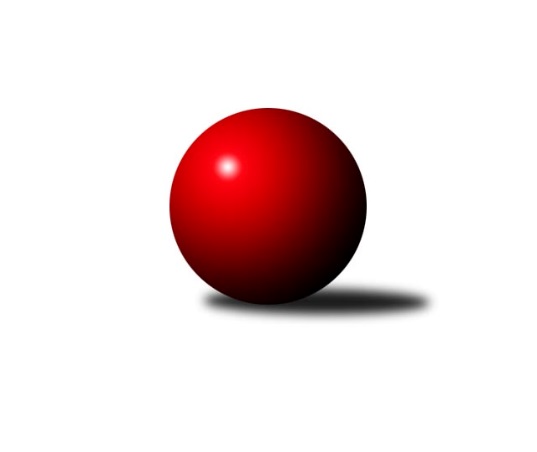 Č.15Ročník 2010/2011	5.2.2011Nejlepšího výkonu v tomto kole: 3686 dosáhlo družstvo: TJ Lokomotiva Česká Třebová1. KLM 2010/2011Výsledky 15. kolaSouhrnný přehled výsledků:KK Moravská Slávia Brno ˝A˝	- KK Slavoj Praha	3:5	3569:3611	12.0:12.0	5.2.TJ Jiskra Kovářská	- TJ Centropen Dačice	5:3	3328:3277	15.0:9.0	5.2.TJ Sokol KARE Luhačovice˝A˝	- TJ Lokomotiva Česká Třebová	1:7	3491:3686	8.0:16.0	5.2.KK Konstruktiva Praha 	- KK PSJ Jihlava	1:7	3286:3429	7.0:17.0	5.2.TJ Spartak Přerov˝A˝	- TJ Valašské Meziříčí	7:1	3511:3342	17.0:7.0	5.2.SKK  Náchod	- TJ Sokol Husovice	3:5	3368:3452	10.0:14.0	5.2.Tabulka družstev:	1.	KK PSJ Jihlava	15	11	2	2	87.0 : 33.0 	212.5 : 147.5 	 3460	24	2.	KK Slavoj Praha	15	12	0	3	79.0 : 41.0 	210.5 : 149.5 	 3439	24	3.	TJ Sokol Husovice	15	8	3	4	65.0 : 55.0 	190.0 : 170.0 	 3405	19	4.	TJ Lokomotiva Česká Třebová	15	8	2	5	65.0 : 55.0 	173.0 : 187.0 	 3470	18	5.	TJ Sokol KARE Luhačovice˝A˝	15	8	1	6	59.5 : 60.5 	179.0 : 181.0 	 3415	17	6.	SKK  Náchod	15	7	1	7	68.0 : 52.0 	197.0 : 163.0 	 3402	15	7.	TJ Centropen Dačice	15	6	1	8	60.0 : 60.0 	168.5 : 191.5 	 3368	13	8.	TJ Spartak Přerov˝A˝	15	6	1	8	56.0 : 64.0 	193.5 : 166.5 	 3380	13	9.	TJ Jiskra Kovářská	15	6	0	9	51.5 : 68.5 	159.0 : 201.0 	 3338	12	10.	TJ Valašské Meziříčí	15	4	1	10	46.0 : 74.0 	161.5 : 198.5 	 3344	9	11.	KK Moravská Slávia Brno ˝A˝	15	3	2	10	42.0 : 78.0 	155.0 : 205.0 	 3255	8	12.	KK Konstruktiva Praha	15	4	0	11	41.0 : 79.0 	160.5 : 199.5 	 3340	8Podrobné výsledky kola:	 KK Moravská Slávia Brno ˝A˝	3569	3:5	3611	KK Slavoj Praha	Petr Mika	144 	 154 	 137 	147	582 	 1:3 	 641 	 170	153 	 160	158	Zdeněk Gartus	Pavel Dvořák	133 	 152 	 145 	146	576 	 2:2 	 596 	 157	148 	 140	151	Igor Búrik	Zdeněk Vránek	144 	 164 	 159 	134	601 	 3:1 	 569 	 139	142 	 140	148	Martin Kozel st.	Miroslav Milan	148 	 149 	 160 	146	603 	 2:2 	 599 	 155	151 	 148	145	Jaroslav Procházka	Stanislav Žáček	163 	 143 	 152 	135	593 	 2:2 	 598 	 132	165 	 145	156	Anton Stašák	Pavel Palian	135 	 137 	 163 	179	614 	 2:2 	 608 	 161	145 	 145	157	Petr Pavlíkrozhodčí: Nejlepší výkon utkání: 641 - Zdeněk Gartus	 TJ Jiskra Kovářská	3328	5:3	3277	TJ Centropen Dačice	Radek Hejhal *1	154 	 138 	 153 	142	587 	 3:1 	 545 	 134	120 	 135	156	Jiří Malínek	David Junek	156 	 139 	 130 	141	566 	 3:1 	 533 	 133	136 	 117	147	Petr Žahourek	Vlastimil Zeman ml. ml.	126 	 117 	 129 	141	513 	 2:2 	 549 	 146	142 	 125	136	Jiří Němec	Milan Hrouda	140 	 116 	 132 	153	541 	 2:2 	 578 	 132	152 	 161	133	Pavel Kabelka	Miroslav Jelínek	148 	 147 	 135 	153	583 	 3:1 	 525 	 132	116 	 143	134	Milan Blecha	Vlastimil Zeman st.	126 	 138 	 142 	132	538 	 2:2 	 547 	 150	122 	 149	126	Karel Novákrozhodčí: střídání: *1 od 91. hodu Petr DvořákNejlepší výkon utkání: 587 - Radek Hejhal	 TJ Sokol KARE Luhačovice˝A˝	3491	1:7	3686	TJ Lokomotiva Česká Třebová	Jiří Staněk	149 	 153 	 165 	138	605 	 1:3 	 610 	 163	158 	 141	148	Miroslav Šnejdar ml.	Jiří Mrlík	128 	 143 	 145 	163	579 	 0:4 	 658 	 161	161 	 164	172	Jiří Hetych ml.	Jiří Kudláček	140 	 143 	 129 	136	548 	 2:2 	 562 	 161	142 	 115	144	Pavel Vymazal	Radek Polách	139 	 164 	 142 	155	600 	 2:2 	 622 	 158	158 	 165	141	Karel Zubalík	Pavel Kubálek	121 	 149 	 144 	123	537 	 0:4 	 638 	 172	163 	 155	148	Martin Podzimek	Michal Markus	164 	 158 	 156 	144	622 	 3:1 	 596 	 133	143 	 155	165	Miloslav Hýblrozhodčí: Nejlepší výkon utkání: 658 - Jiří Hetych ml.	 KK Konstruktiva Praha 	3286	1:7	3429	KK PSJ Jihlava	Jaroslav Borkovec	134 	 148 	 140 	134	556 	 2:2 	 536 	 148	129 	 118	141	Daniel Braun	Jaroslav Pleticha st. st.	125 	 162 	 143 	151	581 	 2:2 	 584 	 135	148 	 141	160	Jiří Dvořák	Jaroslav Borkovec	127 	 131 	 116 	132	506 	 1:3 	 567 	 118	155 	 134	160	Robin Parkan	Jiří Franěk	133 	 157 	 145 	126	561 	 0:4 	 616 	 136	158 	 168	154	Jan Kotyza	Lukáš Doubrava	129 	 138 	 133 	142	542 	 2:2 	 553 	 146	153 	 122	132	Jiří Partl	Zdeněk Zahrádka	135 	 135 	 138 	132	540 	 0:4 	 573 	 149	139 	 141	144	Pavel Petrůrozhodčí: Nejlepší výkon utkání: 616 - Jan Kotyza	 TJ Spartak Přerov˝A˝	3511	7:1	3342	TJ Valašské Meziříčí	Roman Goldemund	164 	 159 	 151 	128	602 	 2:2 	 620 	 141	155 	 166	158	Radim Metelka	Jiří Divila ml.	149 	 142 	 160 	133	584 	 2:2 	 573 	 155	127 	 133	158	David Volek	Jakub Pleban *1	125 	 140 	 152 	159	576 	 3:1 	 572 	 163	126 	 143	140	Dalibor Jandík	Vojtěch Venclík	163 	 140 	 144 	123	570 	 3:1 	 512 	 127	128 	 126	131	Luboš Gassmann *2	Dalibor Matyáš	143 	 149 	 165 	137	594 	 4:0 	 541 	 120	146 	 141	134	Dalibor Tuček	Václav Mazur	143 	 165 	 136 	141	585 	 3:1 	 524 	 127	120 	 150	127	Tomáš Cabákrozhodčí: střídání: *1 od 71. hodu Milan Kanda, *2 od 61. hodu Vladimír VýrekNejlepší výkon utkání: 620 - Radim Metelka	 SKK  Náchod	3368	3:5	3452	TJ Sokol Husovice	Petr Holý	152 	 115 	 123 	144	534 	 1:3 	 600 	 153	165 	 141	141	Jan Machálek st.	Jiří Němec *1	106 	 158 	 146 	111	521 	 2:2 	 599 	 158	152 	 134	155	Jiří Axman ml. ml.	Martin Kovář	138 	 144 	 136 	156	574 	 2:2 	 566 	 143	149 	 135	139	Michal Šimek	Ondřej Sobčák	138 	 136 	 137 	131	542 	 0:4 	 597 	 149	138 	 164	146	Zdeněk Vymazal	Jaroslav Hažva	139 	 136 	 146 	163	584 	 3:1 	 515 	 143	112 	 119	141	David Plšek *2	Michal Jirouš	151 	 161 	 147 	154	613 	 2:2 	 575 	 152	162 	 135	126	Jiří Radilrozhodčí: střídání: *1 od 70. hodu Roman Straka, *2 od 61. hodu Libor ŠkoulaNejlepší výkon utkání: 613 - Michal JiroušPořadí jednotlivců:	jméno hráče	družstvo	celkem	plné	dorážka	chyby	poměr kuž.	Maximum	1.	Pavel Jiroušek 	TJ Lokomotiva Česká Třebová	606.40	390.7	215.7	0.9	7/9	(653)	2.	Zdeněk Vymazal 	TJ Sokol Husovice	601.30	385.6	215.7	1.3	9/9	(644)	3.	Zdeněk Gartus 	KK Slavoj Praha	599.54	385.1	214.5	0.8	9/9	(643)	4.	Jaroslav Procházka 	KK Slavoj Praha	596.95	382.4	214.6	1.1	8/9	(628)	5.	Jan Kotyza 	KK PSJ Jihlava	594.70	381.6	213.1	1.5	9/9	(625)	6.	Robin Parkan 	KK PSJ Jihlava	589.60	383.7	205.9	2.1	9/9	(629)	7.	Jiří Hetych  ml.	TJ Lokomotiva Česká Třebová	588.68	388.2	200.5	1.0	9/9	(658)	8.	Michal Markus 	TJ Sokol KARE Luhačovice˝A˝	588.50	376.7	211.8	1.3	8/8	(655)	9.	Martin Kovář 	SKK  Náchod	588.14	378.3	209.8	1.1	7/8	(641)	10.	Pavel Petrů 	KK PSJ Jihlava	587.15	382.5	204.6	1.7	9/9	(652)	11.	Jiří Němec 	TJ Centropen Dačice	585.48	377.9	207.6	1.2	8/9	(629)	12.	Roman Straka 	SKK  Náchod	582.55	377.8	204.7	1.6	8/8	(623)	13.	Lukáš Doubrava 	KK Konstruktiva Praha 	580.45	378.1	202.3	1.8	8/8	(632)	14.	Karel Zubalík 	TJ Lokomotiva Česká Třebová	579.96	378.0	202.0	1.1	7/9	(622)	15.	Libor Škoula 	TJ Sokol Husovice	577.57	383.0	194.6	2.0	7/9	(611)	16.	Radim Metelka 	TJ Valašské Meziříčí	577.46	376.3	201.1	2.4	9/9	(637)	17.	Jiří Staněk 	TJ Sokol KARE Luhačovice˝A˝	576.23	372.6	203.6	2.4	8/8	(624)	18.	Martin Podzimek 	TJ Lokomotiva Česká Třebová	575.22	366.4	208.8	0.9	9/9	(638)	19.	Vlastimil Zeman ml.  ml.	TJ Jiskra Kovářská	573.45	375.8	197.6	2.4	8/8	(629)	20.	Vlastimil Bělíček 	TJ Spartak Přerov˝A˝	571.69	377.0	194.7	2.5	6/8	(627)	21.	Miroslav Šnejdar  ml.	TJ Lokomotiva Česká Třebová	571.36	378.8	192.5	2.7	9/9	(610)	22.	Petr Žahourek 	TJ Centropen Dačice	571.26	377.1	194.1	3.4	7/9	(614)	23.	David Volek 	TJ Valašské Meziříčí	571.19	375.3	195.9	2.4	9/9	(639)	24.	Jiří Mrlík 	TJ Sokol KARE Luhačovice˝A˝	570.83	374.6	196.3	2.2	8/8	(604)	25.	Radek Polách 	TJ Sokol KARE Luhačovice˝A˝	570.82	372.6	198.2	1.8	7/8	(600)	26.	Martin Švorba 	KK PSJ Jihlava	570.71	375.8	194.9	1.3	6/9	(592)	27.	Jiří Dvořák 	KK PSJ Jihlava	569.83	370.8	199.1	1.3	8/9	(629)	28.	Václav Mazur 	TJ Spartak Přerov˝A˝	569.69	379.2	190.5	3.3	7/8	(602)	29.	Jiří Axman ml.  ml.	TJ Sokol Husovice	569.65	369.3	200.4	2.1	9/9	(633)	30.	Martin Kozel  st.	KK Slavoj Praha	569.25	368.6	200.6	1.8	6/9	(602)	31.	Igor Búrik 	KK Slavoj Praha	569.19	373.1	196.1	2.5	8/9	(596)	32.	Pavel Vymazal 	TJ Lokomotiva Česká Třebová	568.33	373.5	194.9	1.5	8/9	(619)	33.	Anton Stašák 	KK Slavoj Praha	568.00	374.1	193.9	1.8	8/9	(604)	34.	Roman Goldemund 	TJ Spartak Přerov˝A˝	567.92	372.9	195.0	2.1	8/8	(602)	35.	Dalibor Matyáš 	TJ Spartak Přerov˝A˝	567.73	373.4	194.3	1.9	8/8	(608)	36.	Jiří Kudela 	TJ Spartak Přerov˝A˝	566.75	376.1	190.7	1.9	7/8	(608)	37.	Petr Pavlík 	KK Slavoj Praha	566.59	375.6	191.0	2.5	9/9	(614)	38.	Milan Blecha 	TJ Centropen Dačice	566.17	372.8	193.4	1.7	9/9	(615)	39.	Karel Novák 	TJ Centropen Dačice	564.74	365.4	199.4	2.4	9/9	(599)	40.	Ondřej Sobčák 	SKK  Náchod	564.72	370.4	194.3	2.2	8/8	(613)	41.	David Junek 	TJ Jiskra Kovářská	564.09	372.9	191.1	2.8	8/8	(621)	42.	Ladislav Beránek 	SKK  Náchod	563.21	369.0	194.2	3.8	8/8	(636)	43.	Jan Machálek  st.	TJ Sokol Husovice	562.60	372.7	189.9	4.2	8/9	(619)	44.	Miloslav Hýbl 	TJ Lokomotiva Česká Třebová	561.25	370.5	190.8	3.2	6/9	(596)	45.	Vladimír Výrek 	TJ Valašské Meziříčí	561.06	366.1	194.9	2.3	7/9	(605)	46.	Pavel Kubálek 	TJ Sokol KARE Luhačovice˝A˝	560.98	364.7	196.3	2.4	7/8	(641)	47.	Jiří Radil 	TJ Sokol Husovice	560.40	368.3	192.1	1.2	9/9	(580)	48.	Daniel Braun 	KK PSJ Jihlava	560.15	369.3	190.9	2.2	9/9	(622)	49.	Tomáš Cabák 	TJ Valašské Meziříčí	559.37	377.9	181.4	4.5	6/9	(591)	50.	Jiří Malínek 	TJ Centropen Dačice	558.79	365.2	193.6	3.2	9/9	(624)	51.	Štěpán Koblížek 	KK Konstruktiva Praha 	558.77	371.1	187.7	3.3	8/8	(600)	52.	Jiří Franěk 	KK Konstruktiva Praha 	557.21	372.4	184.8	3.7	8/8	(586)	53.	Jaroslav Borkovec 	KK Konstruktiva Praha 	555.96	367.3	188.7	2.3	7/8	(607)	54.	Pavel Palian 	KK Moravská Slávia Brno ˝A˝	554.08	365.6	188.4	2.8	8/8	(632)	55.	Zdeněk Zahrádka 	KK Konstruktiva Praha 	553.88	363.9	190.0	3.4	7/8	(582)	56.	Vlastimil Zeman st. 	TJ Jiskra Kovářská	553.55	366.5	187.0	3.6	8/8	(577)	57.	Luboš Gassmann 	TJ Valašské Meziříčí	552.10	370.0	182.0	3.0	7/9	(571)	58.	Jakub Pleban 	TJ Spartak Přerov˝A˝	551.78	367.2	184.6	3.4	7/8	(594)	59.	Dalibor Tuček 	TJ Valašské Meziříčí	550.02	361.6	188.4	2.3	7/9	(582)	60.	Pavel Kabelka 	TJ Centropen Dačice	549.38	363.4	186.0	2.7	9/9	(617)	61.	Michal Šimek 	TJ Sokol Husovice	548.64	361.8	186.9	3.4	7/9	(608)	62.	Petr Mika 	KK Moravská Slávia Brno ˝A˝	548.36	366.8	181.5	2.7	7/8	(615)	63.	Petr Dvořák 	TJ Jiskra Kovářská	547.94	364.5	183.5	3.7	7/8	(582)	64.	Jiří Němec 	SKK  Náchod	547.02	362.5	184.5	2.1	7/8	(589)	65.	Milan Hrouda 	TJ Jiskra Kovářská	545.05	359.7	185.3	3.3	7/8	(586)	66.	Zdeněk Vránek 	KK Moravská Slávia Brno ˝A˝	540.00	362.6	177.4	3.0	7/8	(625)	67.	Pavel Dvořák 	KK Moravská Slávia Brno ˝A˝	539.47	360.0	179.5	3.8	7/8	(582)	68.	Michal Kellner 	KK Moravská Slávia Brno ˝A˝	537.82	359.9	178.0	3.8	7/8	(556)		Milan Kanda 	TJ Spartak Přerov˝A˝	608.25	383.0	225.3	2.5	1/8	(637)		Miroslav Jelínek 	TJ Jiskra Kovářská	604.50	391.7	212.8	0.7	2/8	(622)		Michal Jirouš 	SKK  Náchod	604.25	387.3	217.0	0.8	2/8	(613)		Svatopluk Krejčí 	KK Moravská Slávia Brno ˝A˝	586.00	386.0	200.0	4.0	1/8	(586)		Petr Vojtíšek 	TJ Centropen Dačice	583.00	380.0	203.0	1.0	1/9	(583)		Radek Hejhal 	TJ Jiskra Kovářská	581.00	380.3	200.8	1.8	2/8	(597)		Jiří Divila ml. 	TJ Spartak Přerov˝A˝	576.50	384.0	192.5	3.5	1/8	(584)		Jaroslav Hažva 	SKK  Náchod	572.28	377.5	194.8	2.8	5/8	(618)		Petr Holý 	SKK  Náchod	562.50	370.5	192.0	0.0	2/8	(586)		Dalibor Jandík 	TJ Valašské Meziříčí	562.00	370.0	192.0	3.4	3/9	(589)		Miroslav Milan 	KK Moravská Slávia Brno ˝A˝	561.00	364.8	196.2	1.3	3/8	(635)		Tomáš Majer 	SKK  Náchod	560.50	375.5	185.0	5.0	1/8	(577)		Jiří Partl 	KK PSJ Jihlava	560.25	369.0	191.3	1.8	2/9	(571)		Stanislav Žáček 	KK Moravská Slávia Brno ˝A˝	558.13	368.6	189.5	1.8	2/8	(615)		David Plšek 	TJ Sokol Husovice	557.70	367.1	190.6	2.7	4/9	(590)		Jiří Kudláček 	TJ Sokol KARE Luhačovice˝A˝	557.53	375.9	181.6	8.4	5/8	(582)		Karel Slimáček 	KK PSJ Jihlava	557.00	374.0	183.0	6.0	1/9	(557)		Jakub Zdražil 	KK PSJ Jihlava	556.50	357.3	199.2	1.5	3/9	(573)		Petr Holanec 	TJ Lokomotiva Česká Třebová	553.00	367.0	186.0	7.0	1/9	(553)		Štěpán Večerka 	KK Moravská Slávia Brno ˝A˝	553.00	380.0	173.0	3.3	2/8	(604)		Miloš Švarcberger 	KK Moravská Slávia Brno ˝A˝	550.00	377.0	173.0	0.0	1/8	(550)		František Svoboda 	TJ Sokol KARE Luhačovice˝A˝	549.60	369.4	180.2	3.8	5/8	(609)		Dalibor Dvorník 	KK Moravská Slávia Brno ˝A˝	549.00	387.0	162.0	4.0	1/8	(549)		Jaroslav Pleticha st.  st.	KK Konstruktiva Praha 	547.61	360.0	187.6	3.5	4/8	(592)		Arnošt Werschall 	TJ Jiskra Kovářská	546.22	356.8	189.4	4.7	3/8	(561)		Stanislav Tichý 	KK Slavoj Praha	544.00	363.2	180.8	3.8	5/9	(577)		František Obruča 	KK Konstruktiva Praha 	543.93	364.3	179.7	3.9	5/8	(576)		Vojtěch Venclík 	TJ Spartak Přerov˝A˝	543.33	373.5	169.8	7.0	3/8	(574)		Petr Vácha 	TJ Spartak Přerov˝A˝	540.00	364.0	176.0	4.0	1/8	(540)		Vladimír Mánek 	TJ Spartak Přerov˝A˝	536.00	364.5	171.5	4.0	2/8	(546)		Jan Bernatík 	KK Moravská Slávia Brno ˝A˝	532.00	359.5	172.5	3.5	2/8	(551)		Jaroslav Tejml 	TJ Jiskra Kovářská	531.52	357.2	174.3	5.5	5/8	(567)		Radim Hostinský 	KK Moravská Slávia Brno ˝A˝	529.00	345.0	184.0	2.0	1/8	(529)		Milan Kabelka 	TJ Centropen Dačice	527.67	356.0	171.7	4.3	3/9	(541)		Pavel Pecold 	SKK  Náchod	526.00	360.3	165.7	4.3	4/8	(554)		Milan Janyška 	TJ Valašské Meziříčí	523.50	344.3	179.3	4.8	4/9	(580)		Petr Doležal 	TJ Centropen Dačice	516.00	351.0	165.0	6.0	1/9	(516)		Václav Korbel 	KK PSJ Jihlava	515.00	356.0	159.0	2.0	1/9	(515)		Dominik Dvořák 	KK Moravská Slávia Brno ˝A˝	503.00	360.0	143.0	8.0	1/8	(503)Sportovně technické informace:Starty náhradníků:registrační číslo	jméno a příjmení 	datum startu 	družstvo	číslo startu
Hráči dopsaní na soupisku:registrační číslo	jméno a příjmení 	datum startu 	družstvo	Program dalšího kola:16. kolo12.2.2011	so	9:00	TJ Valašské Meziříčí - TJ Sokol KARE Luhačovice˝A˝	12.2.2011	so	10:00	KK Slavoj Praha - KK Konstruktiva Praha 	12.2.2011	so	14:00	TJ Lokomotiva Česká Třebová - SKK  Náchod	12.2.2011	so	14:00	TJ Sokol Husovice - TJ Jiskra Kovářská	12.2.2011	so	14:00	TJ Centropen Dačice - KK Moravská Slávia Brno ˝A˝	12.2.2011	so	15:00	KK PSJ Jihlava - TJ Spartak Přerov˝A˝	Nejlepší šestka kola - absolutněNejlepší šestka kola - absolutněNejlepší šestka kola - absolutněNejlepší šestka kola - absolutněNejlepší šestka kola - dle průměru kuželenNejlepší šestka kola - dle průměru kuželenNejlepší šestka kola - dle průměru kuželenNejlepší šestka kola - dle průměru kuželenNejlepší šestka kola - dle průměru kuželenPočetJménoNázev týmuVýkonPočetJménoNázev týmuPrůměr (%)Výkon2xJiří Hetych ml.Č. Třebová6581xJiří Hetych ml.Č. Třebová112.536586xZdeněk GartusSlavoj Praha6414xJan KotyzaJihlava110.456162xMartin PodzimekČ. Třebová6388xZdeněk GartusSlavoj Praha109.996416xMichal MarkusLuhačovice A6221xMartin PodzimekČ. Třebová109.116381xKarel ZubalíkČ. Třebová6221xMichal JiroušSKK  Náchod108.736132xRadim MetelkaVal. Meziříčí6203xRadim MetelkaVal. Meziříčí107.51620